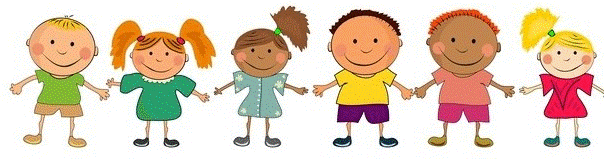 Zápis do  Mateřské školy v Lubech pro školní rok 2021/2022se koná v pondělí  3.5.2021 od 9:30 do 11:00 hodin v prostorách MŠ  K zápisu s sebou přineste:občanský průkaz jednoho z rodičůrodný list dítětedoporučující vyjádření školského poradenského zařízení, popř. registrujícího lékaře u dítěte se speciálními vzdělávacími potřebamiKritéria:1. Dítě, pro které je předškolní vzdělávání povinné  (zákon č. 561/2004 Sb., o předškolním, základním, středním, vyšším odborném a jiném vzdělávání (školský zákon) - § 34a odst. 2 a § 179 odst. 2) Ředitel mateřské školy je podle §34 odst. 4 věta první povinen přednostně přijmout k předškolnímu vzdělávání všechny děti (tj. včetně dětí, které nemají trvalý pobyt na území obce, která MŠ zřizuje) v posledním roce před zahájením povinné školní docházky.  2. Děti s místem trvalého pobytu na území obce, která školu zřizuje (zákon č. 128/2000 Sb., o obcích - § 2 odst. 2 a § 35 odst. 2) 3. Děti podle věku (od nejstarších po nejmladší) (zákon č. 561/2004 Sb., o předškolním, základním, středním, vyšším odborném a jiném vzdělávání (školský zákon) - § 4, § 5, § 33) Cílem předškolního vzdělávání je výchova a vzdělávání, nikoliv „pouze“ péče o děti v době, kdy se o něj nemohou postarat rodiče či jiné osoby. Dítě přijaté k předškolnímu vzdělávání musí být způsobilé plnit požadavky, které jsou stanovené rámcovým a školním vzdělávacím programem. Na základě poznatků z pedagogiky a vývojové psychologie lze usuzovat, že čím je dítě starší, tím má větší potřebu socializace a získávání nových vědomostí, dovedností a návyků, a je výše uvedené požadavky schopno lépe plnit. 4. Děti s trvalým pobytem v jiných obcích podle věku od nejstarších po nejmladší.         TĚŠÍME SE NA VÁS,  DĚTI !           Libuše Veselá-ředitelka školyZápis do  Mateřské školy v Lubech pro školní rok 2021/2022      se koná v pondělí  3.5.2021 od 9:30 do 11:00 hodin v prostorách MŠ pouze rodiče bez dětíŽádost a příslušné formuláře si vytisknete na stránkách Mateřské školy Luby – www.msluby.estranky.cz Vyplněné přineste 3.5.2021 od 9,30 do 11,00 do Mateřské školy Luby nebo můžete poslat poštou na adresu:Mateřská škola LubyTovární 74335137 LubyKdo nemá možnost si formuláře vytisknout, vyzvedne si je v den zápisu v Mateřské škole Luby.Pro děti, které dovrší ke 31.8.2015 věku 5 let, je předškolní vzdělávání povinné.